Midwest Sign Association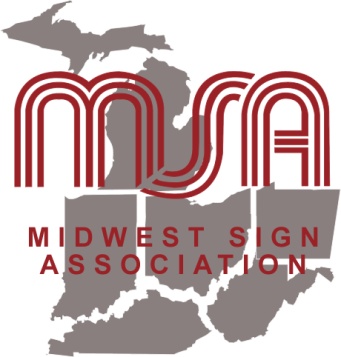 2024 Summer Meeting                                           Sawmill Creek Resort                                         Huron, Ohio                                                         June 13-14, 2024Registration FormPlease print!Company Name: ______________________________________________________________________City: _______________________________ State: ______ Telephone: ___________________________Email: __________________________________________Pre-registration prices apply until May 28. Please enter name(s) and CIRCLE the appropriate fee(s):Make checks payable to: MSA, 4128 Woodsly Dr., Batavia, OH 45103In case of medical emergency, contact: ____________________________________________Phone Number(s): _____________________________________________________________Questions, dietary restrictions or special needs?  Call 513-753-8664 or email DeeMSA@cinci.rr.comNamesJune 13-14All events(does not include golf) June 13GolfJune 13Reception & BanquetOnlyJune 14Breakfast & MSA Meeting OnlyJune 14Seminars & Working Lunch Only____________________________$326$110$114$32$197 ____________________________$326$110$114$32$197 ____________________________$326$110$114$32$197 ____________________________$326$110$114$32$197Meeting Sponsorships:___________________________Sapphire$1,299Diamond$824Emerald$499Ruby$299Total enclosed: $ _____________